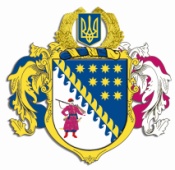 ДНІПРОПЕТРОВСЬКА ОБЛАСНА РАДАVIІ СКЛИКАННЯПостійна комісія обласної ради з питань соціально-економічного розвитку області, бюджету та фінансівпросп. Олександра Поля, 2, м. Дніпро, 49004П Р О Т О К О Л  № 119засідання постійної комісії обласної ради01 жовтня 2020 року								м. Дніпро15:00 Усього членів комісії:		 13 чол. Присутні:                   		 11 чол. (з них 9 – телеконференція)Відсутні:                     		   2 чол.Присутні члени комісії: Ніконоров А.В., Ангурець О.В., Петросянц М.М. (телеконференція), Плахотнік О.О. (телеконференція), Ульяхіна А.М. (телеконференція), Войтов Г.О. (телеконференція), Саганович Д.В. (телеконференція), Євтушенко В.О. (телеконференція), Жадан Є.В. (телеконференція), Орлов С.О. (телеконференція), Мазан Ю.В. (телеконференція).Відсутні члени комісії: Удод Є.Г., Шамрицька Н.А.У роботі комісії взяли участь:Шебеко Т.І. – директор департаменту фінансів облдержадміністрації;Коломоєць А.В. – директор департаменту житлово-комунального господарства облдержадміністрації; Макаров Д.А. – заступник директора департаменту капітального будівництва облдержадміністрації; Кулик В.В. – заступник директора департаменту охорони здоров’я  облдержадміністрації; Богуславська І.О. – заступник начальника управління економіки, бюджету та фінансів – начальник відділу бюджету та фінансів виконавчого апарату обласної ради; Беспаленкова Н.М. – начальник управління бухгалтерського обліку, господарської діяльності та фінансів виконавчого апарату обласної ради.Головував: Ніконоров А.В.Порядок денний засідання постійної комісії:Про розгляд проєкту розпорядження голови обласної ради 
„Про внесення змін до рішення обласної ради від 13 грудня 2019 року № 528-20/VІІ „Про обласний бюджет на 2020 рік”.Про розгляд пропозицій депутата обласної ради Орлова С.О. стосовно перерозподілу коштів обласного бюджету на виконання доручень виборців у 2020 році.3. Різне.СЛУХАЛИ: 1. Про розгляд проєкту розпорядження голови обласної ради 
„Про внесення змін до рішення обласної ради від 13 грудня 2019 року № 528-20/VІІ „Про обласний бюджет на 2020 рік”.Інформація: голови постійної комісії обласної ради з 
питань соціально-економічного розвитку області, бюджету та фінансів 
Ніконорова А.В., директора департаменту фінансів облдержадміністрації Шебеко Т.І. ВИСТУПИЛИ: Ніконоров А.В., Кулик В.В., Євтушенко В.О. (телеконференція).ВИРІШИЛИ: 1. Погодити запропонований облдержадміністрацією проєкт розпорядження голови обласної ради „Про внесення змін до рішення обласної ради від  року № 528-20/VІІ „Про обласний бюджет на 2020 рік” (лист облдержадміністрації від 30.09.2020 № 18-4200/0/2-20 та пояснювальна записка департаменту фінансів облдержадміністрації від 30.09.2020 № 1446/0/17-20 додаються).2. Пропонується внести такі зміни до поданого проєкту розпорядження голови обласної ради „Про внесення змін до рішення обласної ради від 13 грудня 2019 року № 528-20/VІІ „Про обласний бюджет на 2020 рік”:За пропозиціями головних розпорядників коштів обласного бюджету в межах річних планових призначень пропонується здійснити перерозподіл:обласної ради – збільшити видатки на внески до статутного капіталу суб'єктів господарювання за КП „Синельниківський міський водоканал” ДОР” – 1 000,0 тис. грн та КП „Солонянське житлово-комунальне управління” ДОР” – 500,0 тис. грн за рахунок зменшення видатків КП „Єдина обласна театрально-концертна дирекція” ДОР” – 1 500,0 тис. грн;департаменту охорони здоров’я облдержадміністрації: з метою створення умов для навчання дітей, які позбавлені можливості відвідувати школу через тривале лікування у закладах охорони здоров’я (проєкт „Школа Cупергероїв”), – збільшити видатки КП „Дніпропетровська обласна дитяча лікарня” ДОР” на суму 97,6 тис. грн, КП „Дніпропетровське обласне клінічне лікувально-профілактичне об’єднання “Фтизіатрія” ДОР” на суму 363,6 тис. грн та КП „Криворізький протитуберкульозний диспансер” ДОР” на суму 123,7  тис. грн   за рахунок економії видатків на капітальний ремонт будівлі та благоустрою КП „Дитячий фтизіопульмонологічний центр” ДОР”, що склалась за результатами проведених торгів у системі „ProZorro”.2. Рекомендувати голові обласної ради прийняти проєкт розпорядження голови обласної ради „Про внесення змін до рішення обласної ради від 
 року № 528-20/VІІ „Про обласний бюджет на 2020 рік”. 3. Рекомендувати департаменту фінансів облдержадміністрації (Шебеко) надати проєкт розпорядження голови обласної ради „Про внесення змін до рішення обласної ради від  року № 528-20/VІІ „Про обласний бюджет на 2020 рік” на чергову сесію обласної ради для затвердження.Результати голосування:за 			11проти		  -утримались 	   усього 		11СЛУХАЛИ: 2. Про розгляд пропозиції депутата обласної ради Орлова С.О. стосовно перерозподілу коштів обласного бюджету на виконання доручень виборців у 2020 році.Інформація: голови постійної комісії обласної ради з питань соціально-економічного розвитку області, бюджету та фінансів Ніконорова А.В., заступника начальника управління економіки, бюджету та фінансів – начальника відділу бюджету та фінансів виконавчого апарату обласної ради Богуславської І.О.ВИСТУПИЛИ: Орлов С.О. (телеконференція)ВИРІШИЛИ:1. Погодити пропозиції депутата обласної ради Орлова С.О. стосовно перерозподілу коштів обласного бюджету на виконання доручень виборців, а саме: зменшити кошти субвенції з обласного бюджету бюджету м. Нікополя на виконання доручень виборців у сумі 301 200 грн за головним розпорядником коштів – обласною радою, одночасно збільшивши за головним розпорядником коштів – департаментом охорони здоров’я облдержадміністрації на суму 301 200  грн за КПКВМБ 0712020 КЕКВ 3210 (КП „Дніпропетровський обласний спеціалізований реабілітаційний центр „Солоний лиман” ДОР).2. Доручити управлінням економіки, бюджету та фінансів та бухгалтерського обліку, фінансів та господарської діяльності виконавчого апарату обласної ради підготувати відповідні пропозиції департаменту фінансів облдержадміністрації щодо внесення змін до рішення обласної ради від 13 грудня 2019 року               № 528-20/VІI „Про обласний бюджет на 2020 рік” стосовно перерозподілу коштів обласного бюджету на виконання доручень виборців між обласною радою та головним розпорядником коштів обласного бюджету – департаментом охорони здоров’я облдержадміністрації.Результати голосування:за 			11проти		  -утримались 	  -усього 		11СЛУХАЛИ: 3. Різне.Про розгляд звернення від 25.09.2020 № 324-09/20 (додається):директора Середньої загальноосвітньої школи № 20 ім. О.І. Стовби Кам’янської міської ради стосовно виділення коштів з обласного бюджету для будівництва ігрового майданчика для гри у пляжний гандбол.Інформація: голови постійної комісії обласної ради з 
питань соціально-економічного розвитку області, бюджету та фінансів 
Ніконорова А.В. (телеконференція).ВИСТУПИЛИ: ВИРІШИЛИ: Направити вищезазначене звернення до відповідних структурних підрозділів Дніпропетровської обласної державної адміністрації для опрацювання в межах компетенції та повідомлення за результатами розгляду 
заявника і постійну комісію обласної ради з питань соціально-економічного розвитку області, бюджету та фінансів.Результати голосування:за 			11проти		  -утримались 	  -усього 		11Голова комісії							А.В. НІКОНОРОВСекретар засіданнякомісії								О.В. АНГУРЕЦЬ 